Т Е Л Е Ф О Н     Д О В Е Р И ЯДля приема сообщений о фактах коррупциив управлении культуры администрации города Благовещенска8 (4162) 237-569     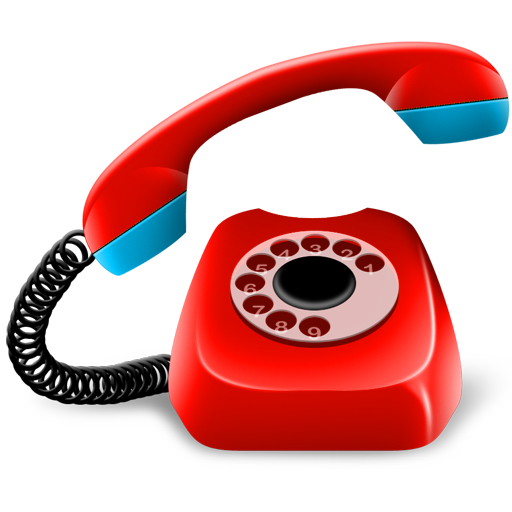 